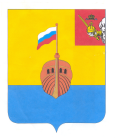 РЕВИЗИОННАЯ КОМИССИЯ ВЫТЕГОРСКОГО МУНИЦИПАЛЬНОГО РАЙОНА162900, Вологодская область, г. Вытегра, пр. Ленина, д.68тел. (81746)  2-22-03,  факс (81746) ______,       e-mail: revkom@vytegra-adm.ruЗАКЛЮЧЕНИЕна отчет об исполнении бюджета сельского поселения Анненское на 01 июля 2020 года   17.08.2020                                                                                          г. ВытеграЗаключение Ревизионной комиссии Вытегорского муниципального района к отчету об исполнении бюджета сельского поселения Анненское (далее – бюджет поселения) на 01 июля 2020 года подготовлено в соответствии с требованиями Бюджетного кодекса Российской Федерации, Положения о Ревизионной комиссии Вытегорского муниципального района.Анализ поступлений и фактического расходования бюджетных средств, произведён по данным отчёта об исполнении бюджета поселения за 1 полугодие 2020 года, утвержденного постановлением Администрации сельского поселения Анненское № 28 от 04.08.2020 г. Бюджет поселения на 2020 год утверждён решением Совета сельского поселения Анненское от 12.12.2019 года № 117 «О бюджете сельского поселения Анненское на 2020 год и плановый период 2021 и 2022 годов» по доходам в сумме 9119,3 тыс. рублей, по расходам в сумме 9119,3 тыс. рублей. Бюджет принят без дефицита.Исполнение основных характеристикЗа 1 полугодие 2020 года в решение Совета сельского поселения Анненское от 12.12.2019 года № 117 «О бюджете сельского поселения Анненское на 2020 год и плановый период 2021 и 2022 годов» изменения вносились 2 раза. В результате внесенных изменений плановые показатели бюджета поселения по доходам составили 9209,3 тыс. рублей (+ 90,0 тыс. рублей, или 1,0 %) и по расходам 9222,6 тыс. рублей (+ 103,3 тыс. рублей, или 1,1 %). Дефицит бюджета утвержден в объеме 13,3 тыс. рублей.За отчетный период 2020 года в доход бюджета поселения поступило 4694,5 тыс. рублей, что составило 51,0 % от годового прогнозного плана. Расходы исполнены в объеме 4635,0 тыс. рублей, или на 50,3 % от годовых значений.По итогам 1 полугодия 2020 года сформировался профицит бюджета поселения в сумме 59,5 тыс. рублей. Доходы бюджета поселенияАнализ исполнения доходной части бюджета поселения по состоянию на 1 июля 2020 года представлен в таблице:Исполнение доходной части бюджета поселения за 1 полугодие 2020 года тыс. рублейЗа 1 полугодие 2020 года в бюджет поселения поступило налоговых и неналоговых доходов в сумме 774,9 тыс. рублей, что составило 45,1 % от плана на год. Поступления сформированы на 100,0 % из налоговых доходов. Неналоговые доходы не запланированы и в бюджет поселения не поступали.  По сравнению с аналогичным периодом 2019 года налоговых и неналоговых доходов поступило на 52,1 тыс. рублей больше (+ 7,2 %).В структуре налоговых платежей основным доходным источником в 1 полугодии является земельный налог (80,2 % от общего объема поступивших налоговых доходов). Поступление данного налога составило 621,3 тыс. рублей, или 58,1 % от плана на 2020 год, в том числе: земельный налог с организаций – 617,3 тыс. рублей (61,2 % от плана), с физических лиц – 4,0 тыс. рублей (6,7 % от плана). По сравнению с аналогичным периодом 2019 года земельного налога поступило больше на 96,2 тыс. рублей (+ 18,3 %).  Налог на имущество физических лиц поступил в объеме 8,8 тыс. рублей, что составило 3,0 % от годового плана. По сравнению с первым полугодием 2019 года налога поступило меньше на 14,0 тыс. рублей. Налог на доходы физических лиц поступил в объеме 142,1 тыс. рублей (40,8 % от плана на 2020 год), что меньше на 7,8 тыс. рублей, чем в 1 полугодии 2019 года.          Доходы от поступления государственной пошлины составили в бюджете поселения 2,7 тыс. рублей (54,0 % от плана на 2020 год). В 1 полугодии 2019 года поступило госпошлины 4,9 тыс. рублей.          Доля налоговых доходов в общем объёме поступлений составила 16,5 %.         Безвозмездные поступления составили 3919,6 тыс. рублей, или 52,3 % от годовых плановых назначений, из них:- дотации 2894,8 тыс. рублей (56,2 % от плана);- субсидии 930,0 тыс. рублей (44,2 %), в том числе: на организацию уличного освещения – 367,1 тыс. рублей, на обустройство систем уличного освещения – 562,9 тыс. рублей.  - субвенции 94,8 тыс. рублей (40,2 % от годового плана).        Доля безвозмездных поступлений в общем объеме доходов поселения составила 83,5 %.        Общий размер поступлений за 1 полугодие текущего года увеличился по сравнению с аналогичным периодом прошлого года на 1243,7 тыс. рублей, или на 36,0 %.3.  Расходы бюджета поселенияРасходы бюджета за 1 полугодие 2020 года составили 4635,0 тыс. рублей, или 50,3 % к годовым плановым назначениям. Анализ исполнения расходной части бюджета поселения по состоянию на 1 июля 2020 года представлен в таблице:Анализ исполнения расходной части бюджета поселенияпо состоянию на 1 июля 2020 года. (тыс. рублей)По разделу 01 «Общегосударственные вопросы» исполнение годового плана составило 42,5 %, или 1453,1 тыс. рублей. К аналогичному периоду прошлого года исполнение составило 128,0 %, расходы увеличились на 318,3 тыс. рублей. Доля расходов раздела в общих расходах бюджета составляет – 31,4 %.          В 1 полугодии 2020 года финансирование расходов из резервного фонда не производилось.  По разделу 02 «Национальная оборона» исполнение годового планового показателя составило 40,5 %, или 94,8 тыс. рублей. К аналогичному периоду прошлого года исполнение составило 123,9 %, расходы увеличились на 18,3 тыс. рублей. Расходы исполнены за счет субвенции на осуществление первичного воинского учета. Поступившая субвенция использована на 100,0 %.По разделу 03 «Национальная безопасность и правоохранительная деятельность» исполнение годового планового показателя составило 64,3 %, или 75,2 тыс. рублей. По сравнению с аналогичным периодом прошлого года расходы увеличились на 21,0 тыс. рублей, или на 38,7 %. По разделу 05 «Жилищно-коммунальное хозяйство» расходы исполнены на 55,0 % от плана, что составило 1505,7 тыс. рублей. К аналогичному периоду прошлого года исполнение составило 195,2 %, расходы увеличились на 734,2 тыс. рублей.По разделу 08 «Культура, кинематография» исполнение расходов за 1 полугодие 2020 года составило 45,3 %, или 652,4 тыс. рублей. К аналогичному периоду прошлого года исполнение составило 132,8 %, расходы увеличились на 161,1 тыс. рублей. По разделу 10 «Социальная политика» расходы в 1 полугодии исполнены в объеме 212,8 тыс. рублей, или на 46,3 % от плана на год. Расходы исполнены по подразделу 1001 «Пенсионное обеспечение». По сравнению с аналогичным периодом 2019 года расходы уменьшились на 60,5 тыс. рублей, или на 22,1 %.По разделу 11 «Физическая культура и спорт» расходы произведены в объеме 641,0 тыс. рублей, или на 78,4 % от годового плана. По сравнению с аналогичным периодом 2019 года расходы увеличились на 175,5 тыс. рублей, или на 37,7 %. Расходы на социальную сферу составили 1506,2 тыс. рублей, или 32,5 % от общего объема расходов, на благоустройство – 1166,4 тыс. рублей, или 57,4 % от общего объеме расходов. По сравнению с аналогичным периодом 2019 года объем расходов бюджета поселения увеличился на 1367,9 тыс. рублей, или на 41,9 %. 4.  Дефицит бюджета поселения.        Решением Совета сельского поселения Анненское от 12.12.2019 г. № 117 «О бюджете сельского поселения Анненское на 2020 год и плановый период 2021 и 2022 годов» бюджет на 2020 год утвержден бездефицитный. В результате внесенных изменений в плановые показатели по доходам и расходам утвержден дефицит бюджета в объеме 13,3 тыс. рублей.  Размер дефицита соответствует нормам статьи 92.1 Бюджетного кодекса Российской Федерации.По итогам 1 полугодия 2020 года сложился профицит бюджета в объёме 59,5 тыс. рублей.           Выводы и предложения.         Бюджет сельского поселения Анненское за 1 полугодие 2020 года выполнен по доходам на сумму 4694,5 тыс. рублей, или на 51,0 % от годового плана, расходы исполнены на сумму 4635,0 тыс. рублей, или на 50,3 % от плана, установленного на текущий год.         Бюджет поселения исполнен с профицитом в объеме 59,5 тыс. рублей.  По сравнению с аналогичным периодом прошлого года общий размер поступлений за 1 полугодие текущего года увеличился на 1243,7 тыс. рублей, или на 36,0 %, объем расходов увеличился на 1367,9 тыс. рублей, или на 41,9 %.          Данные отчета достоверно и полно отражают исполнение основных характеристик бюджета поселения за 1 полугодие 2020 года.         Ревизионная комиссия Вытегорского муниципального района предлагает представленный отчет об исполнении бюджета сельского поселения Анненское за 1 полугодие 2020 года к рассмотрению с учетом подготовленного анализа. Аудитор  Ревизионной комиссии                                                                 О.Е. Нестерова                                                   Наименование показателяИсполнено на01.07.20192020 год2020 год2020 годНаименование показателяИсполнено на01.07.2019Уточненныйгодовой планИсполнено на     01.07.2020% исполнения к годовому плануДоходы бюджета - итого3450,89209,34694,551,0Налоговые доходы702,81718,0774,945,1Неналоговые доходы20,00,00,0#ДЕЛ/0!Налоговые и неналоговые доходы389,91718,0364,421,2Безвозмездные поступления 2728,07491,33919,652,3Субсидии302,92102,3930,044,2Субвенции115,6235,994,840,2Дотации2309,55153,12894,856,2Наименование показателяИсполненона 01.07.20192020 год2020 год2020 годНаименование показателяИсполненона 01.07.2019Уточненный годовойпланИсполнено на01.07.2020Процент исполненияк годовому плануРасходы бюджета - ВСЕГО3267,19222,64635,050,301 Общегосударственные вопросы1134,83417,91453,142,50102 Функционирование высшего должностного лица субъекта Российской Федерации и муниципального образования0,0679,5268,639,50104 Функционирование Правительства РФ, высших исполнительных органов власти субъектов РФ, местных администраций845,12466,21049,342,50106 Обеспечение деятельности финансовых, налоговых и таможенных органов и органов финансового (финансово-бюджетного) надзора63,6252,1126,050,00111   Резервные фонды 10,00,00113 Другие общегосударственные вопросы5,010,19,291,102 Национальная оборона 76,5233,994,840,50203 Мобилизационная и вневойсковая подготовка76,5233,994,840,503 Национальная безопасность и правоохранительная деятельность 54,2117,075,264,30310     Обеспечение пожарной безопасности54,2117,075,264,305 Жилищно-коммунальное хозяйство771,52737,01505,755,00502 Коммунальное хозяйство236,6706,3339,348,00503 Благоустройство 534,92030,71166,457,408 Культура, кинематография491,31440,1652,445,30801 Культура 491,31440,1652,410 Социальная политика 273,3459,5212,846,31001 Пенсионное обеспечение273,3459,5212,846,31003 Социальное обеспечение населения 0,00,00,00,011 Физическая культура и спорт465,5817,2641,045,511 Физическая культура 465,5817,2641,045,5Результат (- дефицит, + профицит)183,7-13,359,5